Course SyllabusMilitary Science and Leadership (MSL) 102Introduction to the ArmyFall Semester, 2017NOTE:  This is an EXAMPLE SYLLABUS. It can certainly be used as the course syllabus since it follows the flow of the curriculum; however, it is recommended you check your university or college for any specific requirements and format.Instructor [Enter Instructor contact information here] Course DescriptionThe MSL I course produces a Cadet who accepts the Army as a values-based organization and embraces the scholar-athlete-warrior ethos; who is familiar with individual roles and responsibilities in support of team efforts and problem solving processes in military and non-military situations; who demonstrates oral and written communication skills, understands resilience, and demonstrates a commitment to learning. Live Honorably & Build Trust and Communicate and Interact Effectively.MSL102 introduces Cadets to the Army and the Profession of Arms. Students will examine the Army Profession and what it means to be a professional in the U.S. Army. The overall focus is on developing basic knowledge and comprehension of the Army Leadership Requirements Model while gaining a big picture understanding of the Reserve Officers’ Training Corps (ROTC) program, its purpose in the Army, and its advantages for the student.   Cadets also learn how resiliency and fitness supports their development as an Army leader. As you become further acquainted with MSL102, you will learn the structure of the ROTC Basic Course program consisting of MSL101, 102, 201, 202, Fall and Spring Leadership Labs, and Basic Camp.  The focus is on developing basic knowledge and comprehension of Army leadership dimensions, attributes and core leader competencies while gaining an understanding of the ROTC program, its purpose in the Army, and its advantages for the student.Course Design and FormatThis class will be conducted in an interactive manner. Everyone will be responsible for contributing to the success of the learning experience. Students will be expected to participate in a professional, respectful, courteous, and constructive manner. Lectures will be brief and interactive. You will have opportunity for extensive small group discussions and exercises throughout class to apply learning and provide reflection. Time will be given in class to discuss and work on projects and papers.Course Map 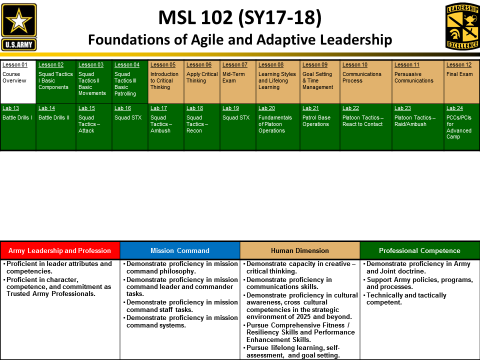 Learning Objectives and HomeworkL01, Course Overview Describe MSL102 course structure and course maps/labsDescribe MSL I course outcomes and the four Army Learning AreasExamine MSL102 course content Explain required course assignments and Cadets expectationsCadet Assignments:Read MSL102L01 Course Overview SR.pdfRead MSL100-200 Army ROTC Writing Program SRRead MSL102 Syllabus.docxNOTE:  Cadre must go to the Additional Information block in this document for instructions on further requirements that must be accomplished.  L02, Squad Tactics I Basic ComponentsList the components of a fire team and Infantry rifle squadDefine the roles and responsibilities of each member of a fire team and Infantry rifle squadCadet Assignments:Turn in writing program assignment (one paragraph)Read L03, Squad Tactics II Basic MovementsDescribe the three Individual Movement Techniques (IMT) implemented while moving under direct fireDemonstrate an understanding of how and when to apply the various team movement formationsCadet Assignments:Turn in writing program assignment (one paragraph)Review MSL101L03 L04, Squad Tactics III Basic PatrollingIdentify the two main types of patrols and their different elementsIdentify the five (5) Principles of PatrollingEmploy basic Hand and Arm SignalsCadet Assignments:Turn in writing program assignment (one paragraph)MSL101L04 L05, Introduction to Critical ThinkingDefine Critical ThinkingIdentify the Characteristics of Critical ThinkingApply the Eight Elements of Thought and Nine Intellectual Standards to a SituationCadet Assignments:Turn in writing program assignment (one paragraph)Read MSL101L05 L06, Apply Critical Thinking Recall the Characteristics of Critical Thinkers and the Eight Elements of ThoughtDescribe the Eight Essential Intellectual TraitsApply Critical Thinking to a situation and written articleCadet Assignments:Turn in writing program assignment (one paragraph)Read MSL101L06 L07, Profession of Arms (POA) Explain the Concept of the Army Profession and Army ProfessionalsDefine the Characteristics of the Army Profession and Army ProfessionalsCadet Assignments:Turn in writing program assignment (one paragraph)Turn in MSL101L06 L08, Learning Styles and Lifelong LearningDescribe the three types of Learning StylesExplain characteristics associated with each Learning Style Describe the three Army Leader Development DomainsCadet Assignments:Turn in writing program assignment (one paragraph)Complete MSL101 Mid-Term (L02-L06 Take-Home) Exam; turn in to cadre L09, Goal Setting & Time ManagementIdentify the key points that support setting effective goalsConstruct a process for effective time managementExplain the barriers to time managementDevelop a personalized and systematic goal planCadet Assignments:Turn in writing program assignment (one paragraph)Turn-in completed MSL101L08 L10, Communications ProcessUnderstand the communication processIdentify barriers to effective communicationDescribe ways to improve interpersonal communicationCadet Assignments:Turn in writing program assignment (one paragraph)Turn in completed MSL101L09 L11, Persuasive CommunicationsDescribe the Rhetorical Triangle and appeals to Ethos, Logos, and Pathos.Analyze persuasive communicationsCadet Assignments:Turn in writing program assignment (one paragraph)Turn-in completed MSL101L10 L12, Final ExamTurn in completed writing program assignment (three – five page essay)This exam is a comprehensive evaluation that contains information covered in lessons L02 to L11Students must achieve a score of 70% or higher on the Final ExamCadet Assignments:Study for the Final Exam RequirementsArmy ROTC Writing ProgramThe Army ROTC Writing Program will provide you with writing opportunities to give you experience in the Army writing style.  Army writing is easy to read and understand.  It is clear and concise.  Readers are able to understand the sender’s message quickly and accurately.  The Army writing style is “writing you can understand in a single rapid reading, and is generally free of errors in grammar, mechanics, and usage” and “is clear, concise, organized, and right to the point”.   You will develop these skills through a series of assignments.  You will write one paragraph after each MSL100 and 200 class that is due at the next scheduled class.  The paragraph will include what the lesson was about and how that lesson will help develop you as an Army Officer.  You will use these paragraphs as a foundation for two essay assignments.  The first essay is due at the start of lesson 12 and the second is due at lesson 24.  Each essay will expand on one or two of your previous five classes and how they will develop you as an Army officer. You will need to explain your thoughts on how the class or classes aided in your development.  Put this development in context with examples from your life up to now.  Each essay will be between 3 to 5 pages in length.ReadingsStudents are responsible for all assigned and/or optional reading assignments. Students are expected to spend adequate time reading and reflecting on all written materials prior to class.Class ParticipationStudents are expected to participate actively in learning through critical reflection, inquiry, dialogue, and group interactions. This includes participating in class discussion, sharing personal perspectives and experiences related to principles discussed in class or reading, and working with fellow students to engage in class and lab exercises.Formal Evaluations (Mid and Final Semester)ROTC Writing Program Assignment:Written Essay The class is interactive and uses homework and in-class assignments to evaluate learning. Quizzes are used at the Instructor’s discretion.Written Knowledge:Mid-Term ExamA mid-term exam will be given to assess the knowledge level of learning retained by students in the first half of the course semester. Final ExamA cumulative final exam will be given to assess the knowledge level of learning retained by students throughout the entire course semester. GradingClass Participation	15%Lesson Assessments	30%Mid-Term Exam	25%Final Exam	30% Solid performance in each area of evaluation is necessary to earn a grade of “B”. The following grading scale will be used based on 100 points possible:[Check your University Grading Scale]90-100		A80-89		B70-79		C60-69		DEvery attempt will be made to offer adequate written assessments in explaining evaluations. All late papers and assignments will receive a 10% reduction in grade.Character Development NOTE:  Throughout the year, your individual performance will be evaluated against required MSLI-MSLIV course end states and developmental outcomes.  This evaluation is the PMSs’ assessment of your performance against the Army Leadership Requirements Model (ALRM) rubric of performance indicators.  Each Cadet is responsible and expected to attain (know and do) the respective requirements for each MSL Level.  The tasks are grouped into the ALRM Attributes and Competencies.CollaborationYou are encouraged to work together with the instructor in modifying assignments, suggesting agenda, and raising questions for discussion.Religious AccommodationThe Army places a high value on the rights of its Soldiers to observe tenets of their respective religions or to observe no religion at all.The Army will approve requests for accommodation of religious practices unless accommodation will have an adverse impact on unit readiness, individual readiness, unit cohesion, morale, good order, discipline, safety, and/or health.Requests for religious accommodation generally fall into five major areas:Worship practices.Dietary practices.Medical practices.Wear and appearance of the uniform.Grooming practices.For more information please refer to AR 600-20, Army Command Policy, 6 November 2014, Chapter 5, paragraph 5-6. On-line ConductAs members of the Army Team, our individual actions and interactions, on and off duty, online and offline reflect on the Army and our values.  Every Soldier and Army Civilian is responsible to uphold the Army standards and values; applying all aspects into our lives.  This includes our online conduct when communicating with any form of electronic media. Any type of online misconduct such as; harassment, bullying, hazing, stalking, discrimination, or retaliation that undermines the dignity and respect of another individual, is not consistent with Army Values, will NOT be condoned and subject to criminal, disciplinary, and/or administrative action.It is every individuals’ (Soldier, Army Civilian, contractor, and Family member) duty to understand the laws and regulations pertaining to Online Conduct.  It is every leader’s responsibility to enforce those laws and regulations pertaining to Online Conduct.For more information please refer to AR 600-20, Army Command Policy, para 1-4, 4-19, Chapter 7, and AR 600-100.Inappropriate RelationshipsPer Army Directive 2016-17 (Protecting Against Prohibited Relations During Recruiting and Entry-Level Training and IAW Department of Defense Instructions (DoDI) 1304.33 (Protecting Against Inappropriate Relations During Recruiting and Entry Level Training).  The Army and all Army personnel (including any Army military, civilian, or contractor personnel) will treat each prospect, applicant, recruit, and trainee with dignity and respect as they pursue their aspiration of serving in the military.  Army policy prohibits inappropriate relations between recruiters and prospects, applicants, and/or recruits and between trainers providing entry-level training and trainees. At a minimum and as required, the prospect, applicant, recruit, trainee, recruiter, or trainer will complete the following administrative actions. Commanders may add requirements to this list. (1) Trainers providing entry-level training will sign a DD Form 2982 that acknowledges their understanding of the prohibitions listed in paragraph 5d and their responsibilities regarding the policies to avoid the inappropriate behaviors and relations outlined in this directive. The DD Form 2982 will be recertified annually. The form will be locally filed and kept for 1 year after the trainer has left the unit.(2) At the onset of the first training session, trainers will brief trainees on the policies in this directive and provide information that trainees can use to contact someone in leadership if they wish to report any issue related to a trainer’s inappropriate conduct.(3) Trainees will sign a DD Form 2983 to acknowledge their understanding and responsibilities as outlined in this directive no later than the first day of entry-level training. The DD Form 2983 will be locally filed and kept until 6 months after the trainee has left the unit.NOTE: See ROTC Blackboard BOLC A Curriculum and Course Materials (Protecting Against Inappropriate Relations) for Army Directive 2016-17 and DoDI 1304.33 and Policy Letter materials.  Special NeedsThe American with Disabilities Act of 1990 requires universities to provide a “reasonable accommodation” to any individual who advises us of a physical or mental disability. If you have a physical or mental limitation that requires an accommodation or an academic adjustment, please arrange a meeting with me at your earliest convenience.Office Hours and AppointmentsOffice Hours are [insert times available] I will meet with any student(s) during office hours to discuss assignments, issues, or concerns. I will also make adjustments to my schedule (to meet with you) beyond office hours, if necessary.  ROTC Course Labs NOTE: [Insert statement here regarding your battalion’s policy on lab participation for Basic Course Cadets. Labs are mandatory for contracted Cadets and may be mandatory for non-contracted Cadets to receive MSL course credit.]Course ReferencesCourse Syllabus (see https://rotc.blackboard.com)Bb Handouts (https://rotc.blackboard.com in each lesson plan) Fort Knox Map Sheet & Protractor Publications  (Provide a list of required publications/references for students)[insert publication/reference list]Web Sites (Have Cadets establish accounts)https://rotc.blackboard.comhttps://atn.army.mil/http://armypubs.army.mil/doctrine/active_fm.htmlhttps://login.milsuite.mil/http://centerforplainlanguage.org/http://cape.army.milhttp://www.acep.army.mil/pdf/MRT-C%20Goal%20Book.pdfhttp://www.preventsexualassault.army.mil/http://www.army.mil/readyandresilienthttp://csf2.army.mil/http://www.armyg1.army.mil/hr/suicide/http://www.ChooseMyPlate.gov https://www.choosemyplate.gov/SuperTracker/default.aspxhttp://www.army.mil/media/amp/?bctid=114827147001http://bands.army.mil/music/http://www.timemanagementhelp.com/college.htmhttp://www.history.army.mil/moh/index.html  http://www.army.mil/values/warrior.htmlhttp://www.goarmy.com/about/ranks_and_insignia.jsphttp://www.bbc.co.uk/ethics/warhttp://www.youtube.com/user/usarmyhttps://platoonleader.net/http://platoonleader.army.mil/NOTE: The MSL100 educational videos listed throughout MSL101/102 are located on Bb within the instructor lesson folders. Supplemental instructional materials such as other related educational videos and/or websites may also be listed within the instructor lesson plans. Some of these supplemental training materials/sites may require account set-up prior to gaining access to their resources. NOTE: THESE ARE SAMPLE TIMES ONLYMSL 101 (AM)INSTRUCTOR OFFICE HOURSMSL 101 (PM)INSTRUCTOR OFFICE HOURSADDITIONAL APPOINTMENT HOURSWEEK DAYFrom – To From – ToSpecial Instructions:MONDAY0700 – 07501600 – 1650Must coordinate time(s) after 1700TUESDAY1000 – 10501400 – 1450Must coordinate time(s) after 1700WEDNESDAY0700 – 07501600 – 1650Must coordinate time(s) after 1700THURSDAY1000 – 10501400 – 1450Must coordinate time(s) after 1700FRIDAY0700 – 07501600 – 1650Must coordinate time(s) after 1700LAB 13Battle Drills I LAB 14Battle Drills IILAB 15Squad Tactics AttackLAB 16Squad STXLAB 17Squad Tactics AmbushLAB 18Squad Tactics – ReconLAB 19Squad STXLAB 20Fundamentals of Platoon OperationsLAB 21Patrol Base OperationsLAB 22Platoon Tactics – React to ContactLAB 23Platoon Tactics – Raid / AmbushLAB 24PCC & PCIs for Advanced Camp